МУНИЦИПАЛЬНОЕ БЮДЖЕТНОЕ УЧРЕЖДЕНИЕДОПОЛНИТЕЛЬНОГО ОБРАЗОВАНИЯМИЛЬКОВСКИЙ ДОМ ДЕТСКОГО ТВОРЧЕСТВАКонспект интегрированного  занятия  на тему:«Весеннее путешествие»(для детей старшего дошкольного возраста)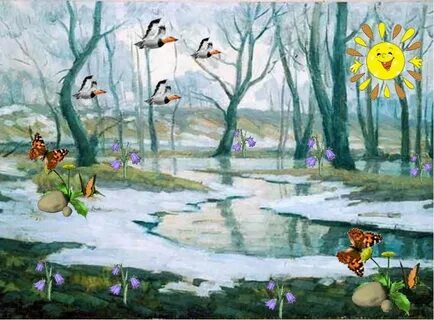 Выполнила: педагог высшей квалификационной категории Швецова Н.П.с. Мильково2024Цель:Раскрыть образ весны через основные виды деятельности. Развивать у детей творческую активность.Задачи:- Продолжать учить детей самостоятельно высказываться об услышанном музыкальном произведении (содержание, характер, выразительные особенности).- Развивать познавательную, творческую активность детей, формирующую качество личности.- Развивать музыкально – художественную деятельность.- Развивать свободное общение с взрослыми и детьми.- Развивать разные стороны речи во время общения (лексической стороны, грамматического строя речи, связной речи – диалогической и монологической форм).- Развивать продуктивную деятельность детей (рисование).- Закреплять навыки работы с гуашью, акварелью, кистями.- Совершенствовать вокальные навыки.- Развивать детское творчество.- Приобщать к изобразительному искусству.Ход занятияДети входят в зал под музыку.Звучит “Весна” – 1 ч. из цикла “Времена года” А.Вивальди.Педагог:  Поёт: "Здравствуйте ребята!"Дети. Распевают трезвучие: "Здра-вствуй-те!"Педагог.Как я рада вас видеть. Сегодня такая замечательная погода! Светит солнышко! Пришла весна. Дети и взрослые радуются пробуждению природы. Давайте пожелаем всем «Доброго утра».Валеологическая песенка-распевка с оздоровительным массажем «Доброе утро» (сл. и муз. О Арсеневской)1. Доброе утро!                      Разводят руки в стороныУлыбнись скорее!                  и слегка кланяются друг другу.И сегодня весь день             «Пружинка».Будет веселее.                       Поднимают руки вверх.Педагог: Я предлагаю вам отправиться в весенний лес и посмотреть, как хорошо в лесу весной.Коммуникативная песня-игра «Здравствуй говори!»1. Зашагали ножки весело по кругу, (Шагают по кругу).Привели нас ножки по дороге к другу. (Находят себе пару, смотрят друг на друга).Раз, два, три, здравствуй говори! (На раз, два, три хлопают в ладоши).Раз, два, три, руку мне пожми! (Хлопают в ладоши и пожимают друг другу руки).2. Побежали ножки весело по кругу, (Далее по тексту).Привели нас ножки по дороге к другу.Раз, два, три, головкой поклонись!Раз, два, три, мило улыбнись!3. Поскакали ножки весело по кругу,Привели нас ножки по дороге к другу.Раз, два, три, хлопай веселей!Раз, два, три, обнимись скорей!(Дети легко бегут по кругу.)Педагог. Ну, вот мы и в лесу.Игра “Назови весенние приметы”Педагог: Взгляните, как стало красиво вокругУже зеленеют деревья и луг.Пришла к нам весёлая гостья веснаИ всё пробудилось от зимнего сна.Ребята, расскажите мне, пожалуйста, какие вы знаете приметы весны?Дети. Распускаются первые цветочки. Пробуждается вся природа. Тает снег и бегут ручейки. Солнце светит ярко и тепло, небо голубое.Педагог:. Все вы правильно рассказали. Ребята, давайте попробуем изобразить, как появляются первые цветочки. Они тянутся все выше и выше к солнышку – и вот раскрываются красивые бутоны. Полюбуйтесь, какие нежные лепестки у цветочка.Звучит «Утро» Э. ГригДети изображают, как растут цветы.Педагог. Как красиво стало вокруг, а еще весной прилетают птички. Сейчас мы послушаем, как поет одна из первых весенних птичек – жаворонок. Вот она.(Включается запись пения птиц).Птичка эта незаметная, живет в полях, ее трудно отличить от обыкновенного комочка земли. Но люди очень любят жаворонков. Ведь они – вестники весны.Раньше существовал такой обряд – женщины выпекали из теста жаворонков и вместе с детьми выходили за околицу, поднимали их высоко и закликали весну, пытаясь ускорить ее приход. Очень скоро, через три дня можно будет и вам попробовать закликать весну, и может быть, вам тоже испекут дома жаворонков. Расскажите об этом вашим мамам, бабушкам. Очень любят жаворонков и весну поэты и композиторы. Русский композитор Петр Ильич Чайковский послушал пение жаворонка и написал пьесу для фортепиано, которую назвал «Март. Песнь жаворонка».«Март. Песнь жаворонка»(Дети слушают фрагмент пьесы).Педагог. Правда, красивая музыка? В ней все: и журчание весенних ручейков на земле, и звонкие трели этой крохотной птички и пробуждение всей природы. А давайте возьмем музыкальные инструменты и украсим эту музыку.Дети под музыку играют на муз. инструментах (колокольчиках, треугольниках, металлофонах).Педагог. Ребята, а как называется большой состав инструментов?Дети. Оркестр.Педагог. Правильно. А кто руководит оркестром?Дети. Дирижер.Педагог. Молодцы. Вот какие весенние звуки у нас получились.А там, где живет весна, кто еще живет?Дети. Птицы, солнце, цветы, трава, облака.Педагог. И у всех у них разные песенки. А какую мы с вами песенку знаем про весну?Дети отвечают.Педагог. Давайте вместе с вами споём эту песенку. Петь будем красиво, весело, звонко.Исполняют песню.Песня «Пришла весна», муз З. Левиной, сл. НекрасовойПедагог. Голосов чудесных пенье улучшает настроенье. Какое у вас стало настроение?Дети. Радостное, весёлое, доброе, хорошее, солнечное, весеннее.Педагог Ребята, отгадаем мою загадку.Это что за сеточкаНа зелёных веточках?Кто без ниток и без рукСплёл ту сеточку?    (Паук)Педагог с детьми проводит пальчиковую гимнастику под музыку Л.Делиба "Пиццикато".Педагог. Ребята, а с чего же начинается приближение весны?Ответы детей.А какое оно весеннее солнышко? (Яркое, весеннее, тёплое, ласковое, лучистое, доброе). А сколько лучиков у солнышко?Дети. Много.Педагог. Давайте возьмем в руки ленточки и потанцуем с солнечными лучиками.Игра-танец «Солнечные лучики»Дети берут ленточки и импровизируют под музыку, придумывая движения к “образу” солнечные лучики.Педагог. Дети, мы сегодня с вами говорили о весне, о том, как музыка помогает выразить весеннее настроение природы. Кто пишет музыку?Дети. Композитор.Педагог. А как художник и поэт могут выразить настроение природы?Дети. Поэт сочиняет стихи, а художник пишет картину.Педагог. Правильно, у поэта – слово, у композитора – звуки, а у художника – краски. А кто мне скажет, какие художники рисовали весну? Назовите их имена.Дети называют знакомых художников, которые писали картины на весеннюю тему: Саврасов, Левитан и др.Детям предлагается нарисовать приход весны.Дети берут картон, краски и рисуют под музыку Э.Григ «Утро».Готовые работы выставляются для демонстрации.Педагог: Вот и подошло к концу наше путешествие в весенний лес. Вам понравилось путешествовать? Вы поняли, ребята, как музыка, поэзия, живопись связаны между собой?Все это выражает один образ, подчиненно одному настроению – весеннему.Педагог. Весело мы погуляли?Дети. Да.Музыкальный руководитель.Поиграли, поплясали,И нисколько не устали.А теперь, детвора,В группу вам идти пора.До свидания!Дети. До свидания!Педагог благодарит детей.  Дети выходят из зала.